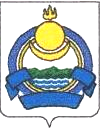 Об утверждении Порядка рассмотрения заявлений и обращений граждан на предмет наличия в них информации о фактах коррупции со стороны государственных гражданских служащихВ целях реализации положений Федерального закона от 25.12.2008 № 273 – ФЗ «О противодействии коррупции», Закона Республики Бурятия от 16.03.2009 № 701-IV «О противодействии коррупции в Республике Бурятия», постановления Правительства Республики Бурятия от 22.08.2013г. № 453 «Об установлении единых требований к размещению и наполнению подразделов официальных сайтов исполнительных органов государственной власти  Республики Бурятия, посвященных вопросам противодействия коррупции»: п р и к а з ы в а ю:Утвердить:Порядок рассмотрения заявлений и обращений граждан на предмет наличия в них информации о фактах коррупции со стороны государственных гражданских служащих Республиканской службы государственного строительного и жилищного надзора согласно приложению № 1 к настоящему приказу;Форму заявления граждан и организаций на предмет наличия в них информации о фактах коррупции со стороны государственных гражданских служащих Республиканской службы государственного строительного и жилищного надзора согласно приложению № 2 к настоящему приказу;Форму журнала регистрации заявлений и обращений граждан и организаций согласно приложению № 3 к настоящему приказу. Разместить настоящий приказ на официальном сайте Республиканской службы государственного строительного и жилищного надзора (http://rsgji.ru/).Руководитель								    Н.В. ПавлюкПриложение № 1 к приказу Госстройжилнадзора   от 25.08.2016 №95Порядок рассмотрения заявлений и обращений граждан на предмет наличия в них информации о фактах коррупции со стороны государственных гражданских служащихПрием заявлений и обращений граждан и организаций, касающихся фактов коррупционных проявлений, может быть осуществлён в виде электронного сообщения на официальном сайте Республиканской службы государственного строительного и жилищного надзора (далее – Госстройжилнадзор) (www. http://rsgji.ru/), а также путём подачи письменного заявления по адресу: 670000, Республика Бурятия, г. Улан-Удэ, ул. Красноармейская, д. 35.Поступившие заявления или обращения подлежат обязательной регистрации с последующим внесением в журнал регистрации заявлений и обращений граждан и организаций о фактах коррупционной направленности с кратким изложением сути обращения. По мере поступления заявлений и обращений граждан и организаций, касающихся фактов коррупции и условий, способствующих проявлению коррупции, консультант по кадрам отдела правового и финансово-организационного обеспечения докладывает о них руководителю Госстройжилнадзора не позднее рабочего дня, следующего за днем регистрации заявления или обращения.Заявление (обращение) должно содержать следующую информацию:- фамилию, имя, отчество (последнее - при наличии) гражданина (наименование юридического лица), которым подаётся обращение, его место жительства или пребывания; -  наименование органа, фамилия имя, отчество, должность соответствующего должностного лица (при наличии информации), решение, действие (бездействие) которого нарушает права и законные интересы заявителя; - суть нарушенных прав и законных интересов, противоправного решения, действия (бездействия); - сведения о способе информирования заявителя о принятых мерах по результатам рассмотрения его сообщения; - личную подпись и дату.4. По мере поступления обращений граждан, касающихся фактов коррупции и условий, способствующих проявлению коррупции, консультант отдела правового и финансово-организационного обеспечения докладывает о них о них Руководителю Госстройжилнадзора (далее - Руководитель) или лицу, исполняющему его обязанности не позднее рабочего дня, следующего за днем регистрации обращения.5. Поступившее заявление гражданина направляется на рассмотрение комиссии Госстройжилнадзора по соблюдению требований к служебному поведению и урегулированию конфликта интересов (далее – комиссия).6. Копии протокола заседания комиссии в 3-дневный срок со дня заседания комиссии направляются Руководителю, а также по решению комиссии – иным заинтересованным лицам.7. Руководитель рассматривает протокол заседания комиссии и вправе учесть в пределах своей компетенции содержащиеся в нем рекомендации при применении к государственному гражданскому служащему мер ответственности, предусмотренных нормативными правовыми актами Российской Федерации, а также по иным вопросам организации противодействия коррупции.  О рассмотрении рекомендаций комиссии и принятом решении Руководитель в письменной форме уведомляет комиссию в месячный срок со дня поступления к нему протокола заседания комиссии. Решение Руководителя оглашается на ближайшем заседании комиссии и принимается к сведению без обсуждения.8. В случае установления комиссией признаков дисциплинарного проступка в действиях (бездействии) государственного гражданского служащего информация об этом представляется Руководителю для решения вопроса о применении к государственному гражданскому служащему мер ответственности, предусмотренных нормативными правовыми актами Российской Федерации.9. В случае установления комиссией факта совершения государственным гражданским служащим действия (факта бездействия), содержащего признаки административного правонарушения или состава преступления, председатель комиссии обязан передать информацию о совершении указанного действия (бездействия) и подтверждающие такой факт документы в правоохранительные органы в 3-дневный срок, а при необходимости – немедленно.10. Письменный ответ, содержащий результаты рассмотрения обращения гражданина, направляется заявителю в  порядке и сроки, предусмотренные  Федеральным законом от 02.05.2006 № 59-ФЗ «О порядке рассмотрения обращений граждан Российской Федерации».Приложение № 2 к приказу Госстройжилнадзораот 25.08.2016№ 95Руководителю Республиканской службы государственного строительного и жилищного надзора  ________________________________	(Ф.И.О.) от______________________________                                                                            (Ф.И.О. и адрес гражданина,  или                                                                                   наименование, адрес организаций и                                                           Ф.И.О. отправителя)Заявление (обращение) о фактах коррупционных проявлений со стороны государственных служащих Республиканского агентства по государственным закупкамТекст должен содержать следующую информацию:-  наименование органа, фамилия имя, отчество, должность соответствующего должностного лица (при наличии информации), решение, действие (бездействие) которого нарушает права и законные интересы заявителя; - суть нарушенных прав и законных интересов, противоправного решения, действия (бездействия); - сведения о способе информирования заявителя о принятых мерах по результатам рассмотрения его сообщения;______________                                                                         __________________        (дата)                                                                                                (подпись)Приложение № 3к приказу Госстройжилнадзораот 25.08.2016№ 95Журнал регистрации заявлений и обращений граждан и организаций о фактах коррупционной направленности с со стороны государственных гражданских служащих Республиканской службы государственного строительного и жилищного надзораРЕСПУБЛИКАНСКАЯ СЛУЖБА ГОСУДАРСТВЕННОГО СТРОИТЕЛЬНОГОИ ЖИЛИЩНОГО НАДЗОРАГYРЭНЭЙ БАРИЛГЫН БА ГЭР БАЙРЫН ХИНАЛТЫН УЛАСАЙ АЛБАНП Р И К А З «25» августа 2016 г.                                                                                            № 95г. Улан-Удэ№Ф.И.О. гражданина или наименование организацииДата поступления заявления (обращения)Краткий результат рассмотренияДата информирования заявителя